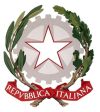 TRIBUNALE ORDINARIO DI TIVOLIDecreto n.  17/2021Il PresidenteVisto l’art. 80 disp. att. c.p.c.,Ritenuta la necessità di stabilire i giorni della settimana e le ore in cui il Presidente del Tribunale, il Presidente di Sezione e ciascun giudice istruttore debbono tenere le udienze destinate esclusivamente alla prima comparizione delle parti  e le udienze di istruzione;disponeche dal 1 luglio 2021 al 31 dicembre 2021 le udienze destinate alla prima comparizione delle parti e all’istruzione della causa  si svolgano secondo il seguente calendario: Ordinache il presente decreto resti affisso in tutte le aule d’udienza del Tribunale fino al 31 dicembre 2021.Tivoli, 5.7.2021                                                                                      Il Presidente       					   F.to Stefano Carmine De Michele                GIORNOTIPO UDIENZAGIUDICILUNEDI’Prima comparizione - ore 9.30Udienza  Istruttoria  - ore 9.30Dr. Francesco M. Ciaralli Dr.ssa Giulia Basile- GOPDr. Eugenio Gagliano – GOP Dr.ssa Adriana Mazzacane- GOPDr.ssa Maria Grazia Patrizi – GOPDr. Marco Piovano – GOPDr. Francesco M. Ciaralli Dr.ssa Giulia Basile- GOPDr. Eugenio Gagliano – GOP Dr.ssa Adriana Mazzacane- GOPDr.ssa Maria Grazia Patrizi – GOPDr. Marco Piovano – GOPMARTEDI’Udienza Prima Comparizione  - ore 9.30Dr.ssa Maria Luisa Messa Dr.ssa Caterina Liberati Dr.ssa Roberta Mariscotti Dr.ssa Giorgia BusoliDr.ssa Sibilla Ottoni (1°, 2° e 4° martedì)Dr. Alessio Di PietroDr.ssa Giulia Basile- GOPDr.ssa Adriana Mazzacane – GOPDr. Marco Piovano – GOPUdienza Istruttoria  - ore 9.30Dr.ssa Caterina Liberati Dr. Francesco LupiaDr.ssa Roberta MariscottiDr.ssa Giorgia BusoliDr.ssa Sibilla Ottoni  (1°, 2° e 4° martedì)Dr. Francesco M. Ciaralli Dr. Alessio Di PietroDr.ssa Giulia Basile- GOPDr.ssa Adriana Mazzacane – GOPDr. Marco Piovano – GOPMERCOLEDI’Prima comparizione - ore 9.30Udienza Istruttoria - ore 9.30Dr. Stefano Carmine De Michele (Presidente del Tribunale)Dr.ssa Francesca Coccoli Dr.ssa Messa Maria GraziaDr.ssa Roberta Mariscotti Dr.ssa Rosa Maria Bova (3° e 4° del mese)Dr.ssa Sibilla Ottoni (1°, 2° e 4°)Dr.ssa Giulia Basile- GOPDr. Luigi Di Bonifacio - GOPDr. Eugenio Gagliano – GOPDr.ssa Adriana Mazzacane - GOPDr. Fabrizio Pagniello - GOPDr.ssa Messa Maria GraziaDr.ssa Roberta Mariscotti Dr.ssa Rosa Maria Bova (3° e 4° del mese)Dr.ssa Sibilla Ottoni (1°, 2° e 4°)Dr.ssa Giulia Basile- GOPDr. Luigi Di Bonifacio - GOPDr. Eugenio Gagliano – GOP Dr.ssa Adriana Mazzacane - GOPDr. Fabrizio Pagniello- GOPGIOVEDI’Prima comparizione  - ore 9.30Udienza  Istruttoria  - ore 9.30Dr. Fernando ScolaroDr. Francesco Lupia Dr. ssa Anna Multari Dr.ssa Giorgia BusoliDr. Valerio MedagliaDr. Alessio Di PietroDr. Luigi Di Bonifacio – GOPDr. Eugenio Gagliano – GOPDr. Fabrizio Pagniello - GOPDr. Marco Piovano- GOPDr.ssa Coccoli FrancescaDr. Fernando ScolaroDr. Francesco Lupia Dr. ssa Anna Multari Dr.ssa Giorgia BusoliDr.ssa Rosa Maria BovaDr. Valerio MedagliaDr. Alessio Di PietroDr. Luigi Di Bonifacio - GOPDr. Eugenio Gagliano - GOPDr. Fabrizio Pagniello- GOPDr. Marco Piovano – GOPVENERDI’Prima Comparizione – ore 9,30Udienza Istruttoria ore 9.30Dr.ssa Rosa Maria BovaDr. Valerio MedagliaDr.ssa Basile Giulia - GOPDr.ssa Maria Grazia Patrizi – GOPDr. Fernando Scolaro Dr.ssa Caterina LiberatiDr.ssa Anna MultariDr. Valerio MedagliaDr.ssa Maria Grazia Patrizi – GOPDr. Marco Piovano - GOP